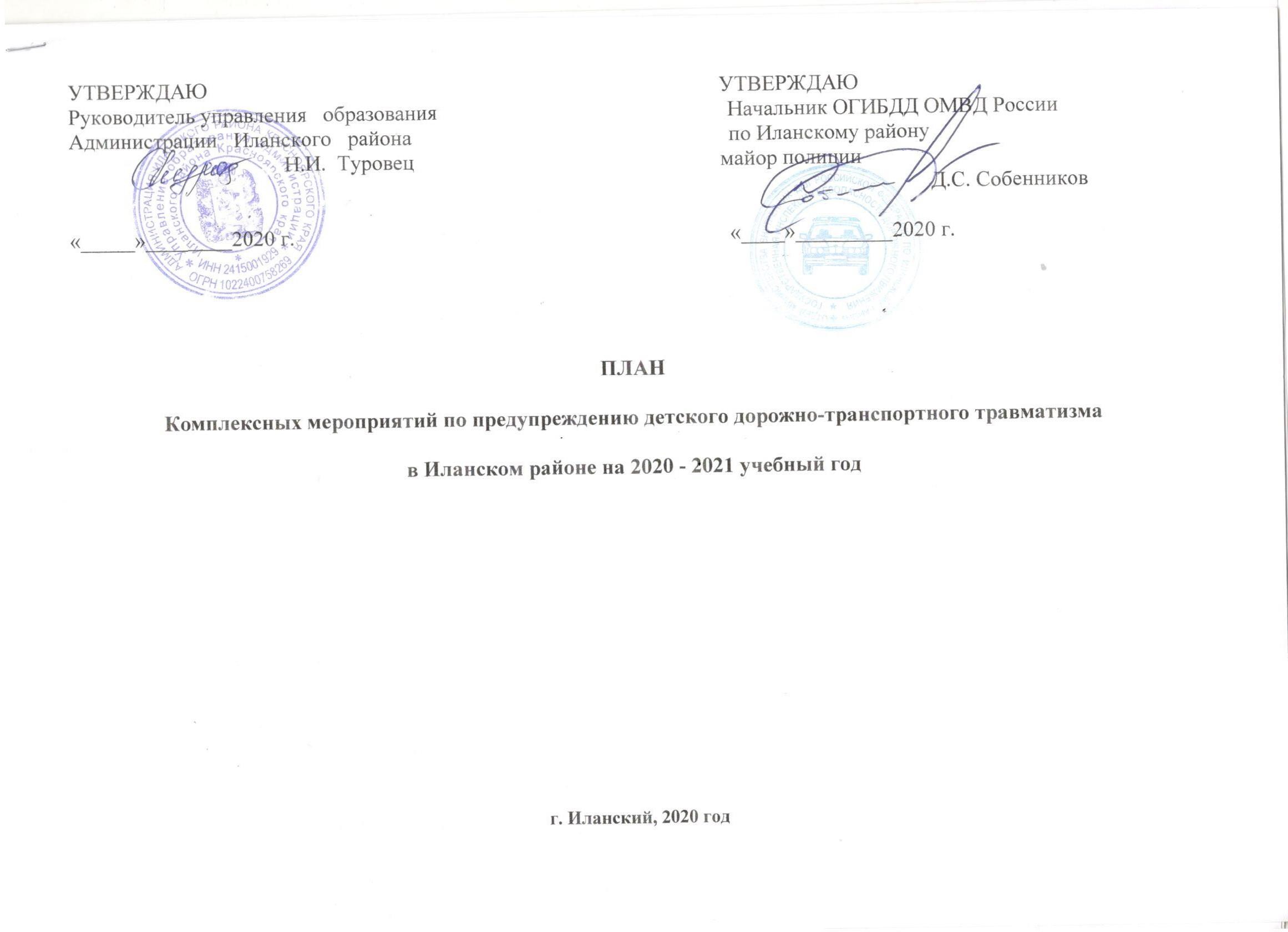 г. Иланский, 2020 годЗабота о жизни и здоровье детей - первоочередная задача государства, поэтому в профилактике детского дорожно- транспортного травматизма задействованы все заинтересованные ведомства, общественные организации. Указом Президента Российской Федерации от 1 июня 2012года № 761 утверждена «Национальная стратегия действий в интересах детей на 2012-2017 годы», которая определяет основы государственной политики Российской Федерации в сфере защиты прав и интересов детей. План первоочередных мероприятий по ее реализации, утвержденный распоряжением Правительства Российской Федерации от 15 октября 2012года № 1916-р, предусматривает принятие ряда мер, направленных на обеспечение безопасности детей как участников дорожного движения.В целях повышения эффективности работы по предупреждению детского дорожно-транспортного травматизма, обеспечения качества обучения детей и подростков безопасному поведению на дорогах муниципальное бюджетное учреждение дополнительного образования «Центр дополнительного образования» совместно с ОГИБДД ОМВД России по Иланскому району разработали систему мероприятий на 2020-2021 учебный год.№ п/пВид мероприятияСроки проведения(планируемые)ОтветственныеУчастники и соисполнители1.Мониторинг	состояния	детского		дорожно- транспортного		травматизма,	доведениеинформации до управления образованияОдин раз в кварталОГИБДД	отдела МВД по Иланскомурайону2.Освещение в СМИ информационно пропагандистских мероприятий, в том числе направленных	на	популяризацию использования светоотражающих элементов, вопросов профилактики детского дорожно-транспортного травматизмаВ течение годаМБУ ДО «ЦДО» и ОГИБДД ОМВД поИланскому району, школы города и района3.Проведение совместных комплексных проверок деятельности дошкольных и общеобразовательных учреждений Иланского района по организации работы попредупреждению ДДТТСентябрь Вне плана – при ДТП с учащимися школы, детскогосада.МБУ	ДО	«ЦДО»,управление образования	и ОГИБДДОбразовательные организации4.Оформление	подписки	на	газету	«Добраядорога детства»Ноябрь,майОбразовательныеорганизации5.Обновление уголков безопасности дорожногодвижения в ОО районаСентябрьОбразовательныеорганизации6.Проведение «Пятиминуток по ПДД» в томчисле на основании информацииВ течение годаОбразовательныеорганизации7.Проведение родительских собраний по формированию у родителей строгого соблюдения мер безопасности при перевозке детей, по раннему обучению навыкам безопасного поведения на дороге, ответственности родителей за нарушения ПДДРФ детьми.Один раз в квартал,на постоянной основеОбразовательные организацииОГИБДД8.«Декада дорожной безопасности»Сентябрь, октябрь, декабрь – январь2020 годаМБУ ДО «ЦДО», ОГИБДДОбразовательные организации9.Проведение месячника безопасности дорожного движения:Интернет – кроки и интерактивные практические занятия по соблюдению ПДД;Родительские собрания «Правила поведения ребенка на дороге» с изучением маршрута движения детей«дом – ОО – дом»Сентябрь, декабрь, март, майМБУ ДО «ЦДО», ОГИБДДОбразовательные организации10.Краевой слет ЮИД (финал краевых конкурсов:«Знатоки	дорожных	правил»,	«Лучшаяагитбригада»)СентябрьШколы города и районаМБУ ДО «ЦДО», ОГИБДД11.Посвящение первоклассников в пешеходыСентябрьОГИБДДШколы города ирайона12.Дистанционный районный конкурс на лучшуюлистовку по БДД «Дети - взрослым»СентябрьМБУ ДО «ЦДО»,ОГИБДДОбразовательныеорганизации13.Районный конкурс школьных газет в рубрике «Добрая Дорога Детства»ОктябрьМБУ	ДО	«ЦДО», ОГИБДДШколы	города	и района14.Дистанционный районный конкурс на лучшуюлистовку по БДД «Автокресло-детям»ОктябрьМБУ ДО «ЦДО»,ОГИБДДОбразовательныеорганизации15.Районная акция «Автокресло детям»ОктябрьМБУ ДО «ЦДО»,ОГИБДДОбразовательныеорганизации16.Муниципальный	этап	краевого	конкурса«Лучшая агитбригада по профилактике ДДТТ»Октябрь – январьШколы	города	ирайонаМБУ ДО «ЦДО»17.Дистанционный	районный	конкурс	«Новый дорожный знак»НоябрьМБУ	ДО	«ЦДО», ОГИБДДОбразовательные организации18.Городская акция ко Дню памяти жертв ДТП(17 ноября)НоябрьМБУ ДО «ЦДО»,ОГИБДДОбразовательныеорганизации19.Районный конкурс сочинений «Зимняя сказка особлюдении пешеходами ПДД»ДекабрьМБУ ДО «ЦДО»,ОГИБДДШколы города ирайона20.Школьный	этап	краевого	дистанционного конкурса «Знатоки дорожных правил»Декабрь – январьШколы	города	и районаМБУ ДО «ЦДО», ОГИБДД21.Дистанционный районный конкурс «Я знаюправила дорожного движения»ДекабрьМБУ ДО «ЦДО»,ОГИБДДОбразовательныеорганизации22.Районный	конкурс	подделок	«Красный,желтый, зеленый»ЯнварьМБУ ДО «ЦДО»,ОГИБДДОбразовательныеорганизации23.Районный	конкурс	рисунков	«Правиладорожного движения глазами детей»ЯнварьМБУ ДО «ЦДО»,ОГИБДДШколы	города	ирайона24.Дистанционный	этап	краевого	конкурса«Знатоки дорожных правил»Февраль - МартОбразовательные учрежденияМБУ ДО «ЦДО», ОГИБДД25.Районный конкурс подделок «Мой дорожныйзнак»ФевральМБУ ДО «ЦДО»,ОГИБДДОбразовательныеорганизации26.Выставка конкурса подделок «Мой дорожныйзнак»ФевральМБУ ДО «ЦДО»,ОГИБДДОбразовательныеорганизации27.Дистанционный районный конкурс рисунков«Светофор будущего»ФевральМБУ	ДО	«ЦДО», ОГИБДДОбразовательные организации28.Дистанционный	районный	конкурс	«Супер- мама по ПДД»МартМБУ	ДО	«ЦДО», ОГИБДДОбразовательные организации29.Районный конкурс рисунков «Мы и улица»МартМБУ	ДО	«ЦДО», ОГИБДДШколы	города	и района30.Районный	конкурс	подделок	«Полицейский дядя Степа»АпрельМБУ ДО «ЦДО», ОГИБДДОбразовательные организации31.Районный конкурс «На лучший ЮИД»АпрельМБУ ДО «ЦДО»,ОГИБДДОбразовательныеорганизации32.Муниципальный	этап	краевого	конкурс«Безопасное колесо»МайМБУ ДО «ЦДО»,ОГИБДДШколы	города	ирайона33.Игра «У светофора нет каникул»МайМБУ	ДО	«ЦДО»,ОГИБДДОбразовательныеорганизации34.Конкурсы,	объявляемые	КГБОУ	ДОД«Краевой дворец пионеров»В течение годаОбразовательные организацииМБУ ДО «ЦДО»